Petit Collège de     Provence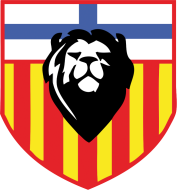 Année scolaire 2023-2024Livres pour la classe de CE2Association Ecole de Provence42, Boulevard Emile Sicard – 13008 Marseille- tel : 04 91 77 28 46secr.primaire@ecoleprovence.frAuteurTitreEditionP. BOURGOUINTA portée de mots programme 2018HACHETTE9782016272091S. LE GALLENECQuestionner le mondeMagellan et GaliléeHATIER 978240100445DICTIONNAIREGarder celui de l’an dernierHACHETTE JUNIOR CE-CMHACHETTE6533321